Příloha 1-	Specifikace služeb zakázky a forma  plněníEtapa 1-  Správa a provoz  webových prezentací IPR v roce 2020Služby, které budou hrazeny formou paušální platby:Zajištění provozu webových stránek, t zv. webhostingZajištění provozu redakčního systému webových stránek IPRZajištění monitoringu návštěvnosti webu a poskytování reportu o návštěvnosti webu pro weby iprpraha.cz, praha.camp, plan.iprpraha.cz a geoportalpraha :Počet zobrazení stránkyčas strávený na webuPočet „proklikaných" linků v rámci webuSledování nějakého cíle (např. kolik lidí využilo kontaktní formulář)Odkud se na náš web lidé „proklikali" (nějaké seznamy firem nebo topování v rámci nějakého portálu a podobně....)Zajištění služeb technické podpory v v pracovní dny od 9h do 17h formou:TelefonickyEmailEtapa 2 - Aktualizace webových prezentací IPR v roce 2020Služby a činnosti, které budou realizovány na základě odsouhlasených dílčích objednávek s uvedeným počtem hodin nutných k realizaci a uhrazeny na základě akceptačního protokoluZajištění aktualizace webových stránek (obsah, který není možné aktualizovat prostřednictvím redakčního systému dostupného pro zaměstnance IPR)Úpravy webových stránek - přidání nových stránek do existujících webůMožnost instalace nástrojů pro tvorbu obsahu webu -  redakční systém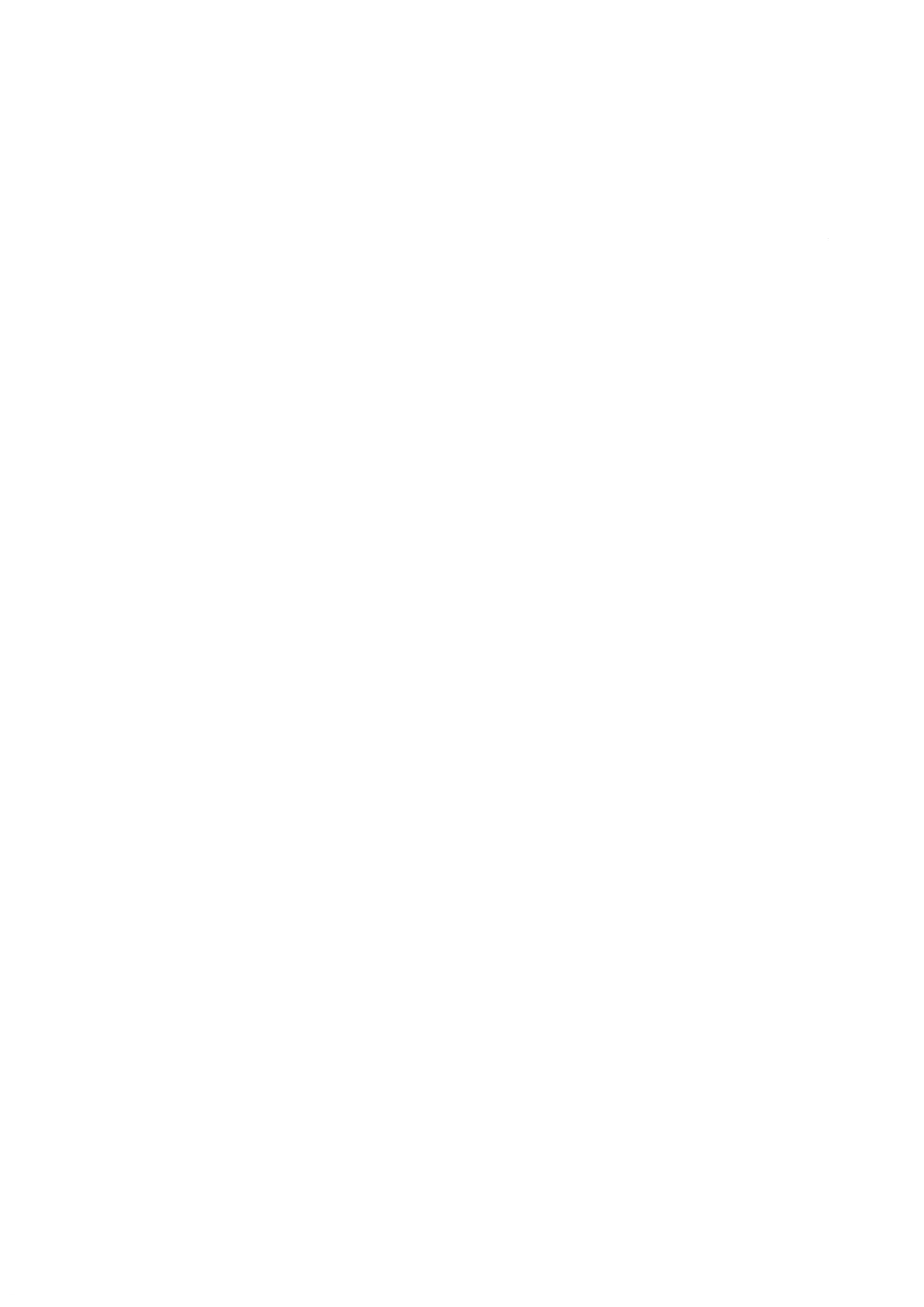 